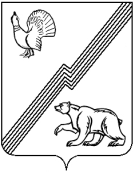 АДМИНИСТРАЦИЯ ГОРОДА ЮГОРСКАХанты-Мансийского автономного округа – Югры ПОСТАНОВЛЕНИЕот  06 декабря 2017 года 									          № 3015Об утверждении Порядка предоставления субсидий юридическим лицам (за исключением субсидий государственным (муниципальным) учреждениям) и (или) индивидуальным предпринимателям в целях возмещения затрат в связи с выполнением работ по приведению в технически исправное состояние жилых домов, расположенных на территории города ЮгорскаВ соответствии со статьями 191 Жилищного кодекса Российской Федерации,                           78 Бюджетного кодекса Российской Федерации, постановлением Правительства Российской Федерации от 06.09.2016 № 887 «Об общих требованиях к нормативным правовым актам, муниципальным правовым актам, регулирующим предоставление субсидий юридическим лицам (за исключением субсидий государственным (муниципальным) учреждениям), индивидуальным предпринимателям, а также физическим лицам – производителям товаров, работ, услуг»:Утвердить Порядок предоставления субсидий юридическим лицам                                  (за исключением субсидий государственным (муниципальным) учреждениям) и (или) индивидуальным предпринимателям в целях возмещения затрат в связи с выполнением работ по приведению в технически исправное состояние жилых домов, расположенных на территории города Югорска (приложение 1).Утвердить состав Комиссии по принятию решения о предоставлении субсидий юридическим лицам (за исключением субсидий государственным (муниципальным) учреждениям) и (или) индивидуальным предпринимателям в целях возмещения затрат в связи    с выполнением работ по приведению в технически исправное состояние жилых домов, расположенных на территории города Югорска (приложение 2).Опубликовать постановление в официальном печатном издании города Югорска и разместить на официальном сайте органов местного самоуправления города Югорска Настоящее постановление вступает в силу после его официального опубликования в официальном печатном издании города Югорска.Контроль за выполнением постановления возложить на заместителя главы города Югорска – директора департамента жилищно-коммунального и строительного комплекса администрации города Югорска В.К. Бандурина. Исполняющий обязанностиглавы города Югорска                                                                                                А.В. БородкинПриложение 1к постановлениюадминистрации города Югорскаот   06 декабря 2017 года  №  3015Порядок предоставления субсидий юридическим лицам (за исключением субсидий государственным (муниципальным) учреждениям) и (или) индивидуальным предпринимателям в целях возмещения затрат в связи с выполнением работ по приведению в технически исправное состояние жилых домов, расположенных на территории города Югорска1. Общие положения1.1. Настоящий Порядок устанавливает механизм предоставления субсидий юридическим лицам (за исключением субсидий государственным (муниципальным) учреждениям) и (или) индивидуальным предпринимателям в целях возмещения затрат в связи  с выполнением работ по приведению в технически исправное состояние жилых домов, расположенных на территории города Югорска, использовавшихся до 01 января 2012 года                     в качестве общежитий, и не подлежащих включению в региональную программу капитального ремонта (далее - субсидия), и осуществляется в соответствии с  Бюджетным кодексом Российской Федерации, Жилищным кодексом Российской Федерации.1.2. Субсидия предоставляется из бюджета города Югорска на безвозмездной                             и безвозвратной основе, в пределах бюджетных ассигнований и лимитов бюджетных обязательств, утвержденных решением Думы города Югорска о бюджете города Югорска                 на очередной финансовый год и плановый период, в целях возмещения затрат в связи                            с выполнением работ и (или) оказанием услуг по  приведению в технически исправное состояние жилых домов, указанных в приложении 1 к настоящему Порядку (далее – жилые дома), для приведения в нормативное состояние и соответствие установленным санитарным               и техническим правилам и нормам инженерных сетей, строительных конструкций и элементов указанных домов. Субсидии носят целевой характер и не могут быть использованы на другие цели, размер субсидии определяется в соответствии с пунктом 2.4 настоящего Порядка.1.3. Органом местной администрации, до которого в соответствии с бюджетным законодательством Российской Федерации как получателю бюджетных средств доведены                     в установленном порядке лимиты бюджетных обязательств на предоставление субсидий                      на соответствующий финансовый год (соответствующий финансовый год и плановый период) (далее – главный распорядитель как получатель бюджетных средств) является департамент жилищно-коммунального и строительного комплекса администрации города Югорска                   (далее - Департамент).1.4. Субсидия предоставляется юридическим лицам (за исключением государственных (муниципальных) учреждений) и (или) индивидуальным предпринимателям, осуществляющим обслуживание жилых домов, в соответствии с заключенными договорами (далее - получатели субсидии).2. Условия и порядок предоставления субсидии2.1. С целью получения субсидии юридические лица (за исключением государственных (муниципальных) учреждений) и (или) индивидуальные предприниматели, указанные в пункте 1.4 настоящего Порядка, предоставляют в Департамент заявку на получение субсидии                         в отношении каждого жилого дома по форме, приведенной в приложении 2 к настоящему Порядку (далее – заявка), с приложением следующих документов: 1) акт фактического технического состояния жилого дома;2) копия договора на оказание услуг по обслуживанию жилого дома;3) копия решения собственников помещений в жилом доме о проведении работ                        по приведению в технически исправное состояние дома;4) копия устава организации (при наличии);5) копия свидетельства о государственной регистрации юридического лица (индивидуального предпринимателя);6) копия свидетельства о внесении записи в Единый государственный реестр юридических лиц (индивидуальных предпринимателей);7) бухгалтерская отчетность по формам № 1 и № 2 за последний отчетный период;8) справка управления жилищной политики администрации города Югорска                             о планировании сноса жилого дома в период времени от 5 до 15 лет;9) иные документы по усмотрению заявителя (в том числе копии предписаний контрольных органов).2.2. Размер субсидии устанавливается как произведение общей стоимости затрат                             по объекту и процента долевого участия бюджетных средств по формуле: С = О х Д, гдеС – размер субсидии, руб.;О – общая стоимость выполненных работ, руб.;Д – коэффициент участия средств бюджета города в проведении работ по приведению              в технически исправное состояние дома, указанный в заявке.2.3. В течение семи рабочих дней со дня получения заявки Комиссия по принятию решения о предоставлении субсидий юридическим лицам (за исключением субсидий государственным (муниципальным) учреждениям) и (или) индивидуальным предпринимателям в целях возмещения затрат в связи с выполнением работ по приведению в технически исправное состояние жилых домов, расположенных на территории города Югорска                        (далее – Комиссия) принимает решение о предоставлении или об отказе в предоставлении субсидии (далее – решение Комиссии). Решение Комиссии оформляется в двух экземплярах и подписывается членами Комиссии.2.4. Организационные мероприятия по созыву и подготовке заседаний Комиссии, подготовке решений Комиссии осуществляет секретарь Комиссии. Во время отсутствия секретаря Комиссии обязанности возлагаются на лицо, исполняющее его обязанности.2.5. Председатель Комиссии, а во время его отсутствия – заместитель председателя Комиссии, проводит заседания, руководит работой Комиссии. При временном отсутствии члена Комиссии в связи с отпуском, командировкой, болезнью и прочих причин, в заседании Комиссии участвует лицо, исполняющее его обязанности.2.6. Секретарь Комиссии в течение пяти рабочих дней с даты принятия решения Комиссии в форме уведомления доводит решение Комиссии до получателей субсидии.2.7. Получатели субсидии должны соответствовать следующим требованиям на первое число месяца, предшествующего месяцу, в котором планируется принятие решения                             о предоставлении субсидии:1) отсутствие просроченной задолженности  по возврату в бюджет города Югорска субсидий, бюджетных инвестиций, предоставленных в том числе с иными правовыми актами,  и иной просроченной задолженности перед бюджетом города Югорска;2) получатели субсидий - юридические лица не должны находиться в процессе реорганизации, ликвидации, банкротства, а получатели субсидий - индивидуальные предприниматели не должны прекратить деятельность в качестве индивидуального предпринимателя;3) получатели субсидии не должны являться иностранными юридическими лицами,                 в том числе местом регистрации которых является государство или территория, включенные                 в утверждаемый Министерством финансов Российской Федерации перечень государств                        и территорий, предоставляющих льготный налоговый режим налогообложения и (или)                       не предусматривающих раскрытия и предоставления информации при проведении финансовых операций (офшорные зоны) в отношении таких юридических лиц (далее - офшорные компании), а также российским юридическим лицам, в уставном (складочном) капитале которых доля участия офшорных компаний в совокупности превышает 50 процентов;4) получатели субсидии не должны получать средства из бюджета города Югорска                  на основании иных муниципальных правовых актов на цели, указанные в пункте 1.2 настоящего Порядка.2.8. Основаниями для отказа в предоставлении субсидии являются:1) несоответствие получателя субсидии требованиям пункта 2.7 настоящего Порядка;2) несоответствие представленных получателем субсидии документов требованиям, приведенным в пункте 2.1 настоящего Порядка, или непредставление (предоставление                        не в полном объеме) указанных документов; 3) недостоверность представленной получателем субсидии информации.2.9. Субсидии предоставляются получателям субсидии на основании договора                           о предоставлении субсидии, заключаемого в соответствии с типовой формой, утвержденной Департаментом финансов администрации города Югорска (далее – договор).2.10. Субсидия перечисляется Департаментом на отдельный банковский счет получателя субсидии после заключения договора между Департаментом и получателем субсидии                         в соответствии с решением Комиссии. Сроки (периодичность) перечисления субсидии устанавливается договором.В случае выявления фактов нарушения условий предоставления субсидии, предусмотренных пунктом 4.1 настоящего Порядка,  субсидия подлежит возврату в бюджет города Югорска.2.11. Запрещается приобретение получателями субсидии средств иностранной валюты, за исключением операций, осуществляемых в соответствии с валютным законодательством Российской Федерации при закупке (поставке) высокотехнологичного импортного оборудования, сырья и комплектующих изделий, а также связанных с достижением целей предоставления этих средств иных операций.3. Требования к отчетности о расходовании субсидии3.1. В целях подтверждения использования поученных средств получатели субсидии представляют в Департамент акты приемки услуг и (или) работ по приведению в технически исправное состояние жилого дома (далее – акт приемки), согласованного с Департаментом,              и подписанного собственниками помещений в жилом доме (или их представителями, определенными решением общего собрания собственников помещений в жилом доме), акты по унифицированным формам КС-2, КС-3, если иное не предусмотрено договором.3.2. Отказ Департамента в согласовании акта приемки допускается в случаях предъявления для оплаты работ, не предусмотренных в заявке, а также в случае превышения ранее утвержденной сметы работ по приведению в технически исправное состояние жилого дома.4. Требования об осуществлении контроля за соблюдением условий, целей и порядка предоставления субсидии и ответственности за их нарушение4.1. Субсидия подлежит возврату в бюджет города Югорска в следующих случаях:1) неисполнения и (или) ненадлежащего исполнения получателем субсидии обязательств, предусмотренных договором, в том числе некачественного оказания услуг населению города Югорска;2) выявления факта предоставления недостоверных сведений для получения средств                 и (или) документов, подтверждающих затраты;3) реорганизации или банкротства получателя субсидии;4) нарушение получателем субсидии условий, установленных при их предоставлении, выявленного по фактам проверок, проведенных Департаментом и органами муниципального финансового контроля;5) в иных случаях, предусмотренных действующим законодательством.Факт нецелевого использования субсидии или невыполнения условий, предусмотренных Договором о предоставлении субсидии, устанавливается актом проверки,               в котором указываются выявленные нарушения и сроки их устранения.Возврат денежных средств осуществляется получателем субсидии в течение десяти рабочих дней с момента получения акта проверки.При отказе получателя субсидии в добровольном порядке возместить денежные средства, взыскание производится в порядке и в соответствии с законодательством Российской Федерации.Обязательные проверки соблюдения условий, целей и порядка предоставления субсидии их получателями осуществляются Департаментом и органами муниципального финансового контроля в порядке, определенном муниципальными правовыми актами.Разногласия и споры, возникающие в процессе предоставления и использования субсидии, решаются в установленном действующим законодательством порядке.Получатель субсидии несет полную ответственность за недостоверность предоставляемых в Департамент сведений, нарушение условий предоставления субсидии,                  а также нецелевое использование субсидии в соответствии с законодательством Российской Федерации.Для выполнения работ по приведению в технически-исправное состояние жилого дома получатели субсидии вправе привлекать третьих лиц на основании соответствующих договоров.Приложение 1к Порядку предоставления субсидий 
юридическим лицам (за исключением субсидий 
государственным (муниципальным) учреждениям) 
и (или) индивидуальным предпринимателям 
в целях возмещения затрат в связи с выполнением работ 
по приведению в технически исправное состояние жилых домов, 
расположенных на территории города ЮгорскаПеречень жилых домов, расположенных на территории города Югорска, использовавшихся до 01 января 2012 года в качестве общежитий, и не подлежащих включению в региональную программу капитального ремонтаПримечание: указанные дома исключены из специализированного жилищного фонда              с 01.01.2012 в соответствии с постановлением администрации города Югорска от 10.10.2011              № 2146.Приложение 2к Порядку предоставления субсидий 
юридическим лицам (за исключением субсидий 
государственным (муниципальным) учреждениям) 
и (или) индивидуальным предпринимателям
в целях возмещения затрат в связи с выполнением работ 
по приведению в технически исправное состояние жилых домов, 
расположенных на территории города ЮгорскаФорма заявки на получение субсидий юридическим лицам (за исключением субсидий государственным (муниципальным) учреждениям) и (или) индивидуальным предпринимателям в целях возмещения затрат в связи с выполнением работ по приведению в технически исправное состояние жилых домов, расположенных на территории города Югорска ЗАЯВКА НА ПОЛУЧЕНИЕ СУБСИДИИ
НА ВОЗМЕЩЕНИЕ ЗАТРАТ В СВЯЗИ С ВЫПОЛНЕНИЕМ РАБОТ ПО ПРИВЕДЕНИЮ В ТЕХНИЧЕСКИ ИСПРАВНОЕ СОСТОЯНИЕ ЖИЛЫХ ДОМОВ,
РАСПОЛОЖЕННЫХ НА ТЕРРИТОРИИ ГОРОДА ЮГОРСКАПрошу рассмотреть возможность предоставления субсидии в сумме ____________________________________________________________________________ рублей (сумма цифрами и прописью)на возмещение затрат в связи с выполнением работ по приведению в технически исправное состояние жилого дома:Коэффициент участия средств бюджета города в проведении работ по приведению                   в технически исправное состояние жилого дома составляет ____ % (определяется путем деления значения в графе 4 на значение в графе 3).Информация о жилом доме:Гарантирую целевое использование средств, предоставленных на проведение указанных работ.К заявке прилагаются следующие документы:Руководитель:Приложение 2к постановлениюадминистрации города Югорскаот   06 декабря 2017 года  №  3015Состав 
Комиссии по принятию решения о предоставлении субсидий юридическим лицам (за исключением субсидий государственным (муниципальным) учреждениям) и (или) индивидуальным предпринимателям в целях возмещения затрат в связи с выполнением работ по приведению в технически исправное состояние жилых домов, расположенных на территории города Югорска Заместитель главы города Югорска – директор департамента жилищно-коммунального                     и строительного комплекса администрации города Югорска, председатель Комиссии;Заместитель директора департамента жилищно-коммунального и строительного комплекса администрации города Югорска, заместитель председателя Комиссии;Главный специалист отдела реформирования жилищно-коммунального хозяйства департамента жилищно-коммунального и строительного комплекса администрации города Югорска, секретарь Комиссии.Члены Комиссии:Начальник отдела реформирования жилищно-коммунального хозяйства департамента жилищно-коммунального и строительного комплекса администрации города Югорска; Начальник юридического отдела департамента жилищно-коммунального и строительного комплекса администрации города Югорска;Начальник отдела по бухгалтерскому учету департамента жилищно-коммунального                              и строительного комплекса администрации города Югорска. № п/пАдрес жилого дома1.ул. Гастелло, д. 142.ул. Железнодорожная, д. 39А3.ул. Мира, д. 364.ул. Мира, д. 48Б5.ул. Монтажников, д. 1А6.ул. Попова, д. 17.ул. Садовая, д. 468.ул. Садовая, д. 489.ул. Садовая, д. 5010.ул. Садовая, д. 5211.ул. Садовая, д. 5412.ул. Садовая, д. 5613.ул. Садовая, д. 6014.ул. Спортивная, д. 4915.ул. Энтузиастов, д. 316.ул. Энтузиастов, д. 3А17.ул. Энтузиастов, д. 5(кому)(от кого)(адрес)(телефон)(дата)Адрес домаВиды работСтоимость работ, руб.:Стоимость работ, руб.:Стоимость работ, руб.:Адрес домаВиды работвсегоза счет средств бюджета городаза счет средств заявителя12345ИТОГОАдрес домаОбщая площадь (кв.м.)Год ввода в эксплуатацию, срок эксплуатации (лет)Год проведения последнего капитального ремонтаСведения о задолженности по оплате собственниками жилых помещений жилищно-коммунальных услуг (руб.)Наличие помещений в муниципальной собственности (ед.)№ п/пНаименованиеКоличество листов1.Акт фактического технического состояния жилого дома2.Копия договора на оказание услуг по обслуживанию жилого дома3.Копия решения собственников помещений в жилом доме о проведении работ по   приведению в технически исправное состояние дома4.Копия устава организации (при наличии)5.Копия свидетельства о государственной регистрации юридического лица (индивидуального предпринимателя)6.Копия свидетельства о внесении записи в Единый государственный реестр юридических лиц (индивидуальных предпринимателей)7.Бухгалтерская отчетность по формам № 1 и № 2 за последний отчетный период 8.Справка управления жилищной политики администрации города Югорска о планировании сноса жилого дома в период времени от 5 до 15 лет9.Иные документы по усмотрению заявителя(Ф.И.О.)(подпись)МП